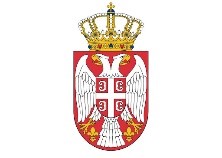 РЕПУБЛИКА СРБИЈА
АУТОНОМНА ПОКРАЈИНА ВОЈВОДИНА
ГРАД НОВИ САД
Комисија за израду Локалног акционог плана политике за младе Града Новог Сада за период од 2023. до 2025. године
Број: 28/2023
Датум: 2. фебруар 2023. годинеЗАПИСНИКса прве седнице Комисије за израду Локалног акционог плана политике за младе Града Новог Сада за период од 2023. до 2025. годинеПрва седница Комисије за израду Локалног акционог плана политике за младе Града Новог Сада за период од 2023. до 2025. године (у даљем тексту: Комисија) одржана је дана 4. новембра 2022. године са почетком у 12.00 часова у Плавој сали Скупштине Града Новог Сада, ул. Жарка Зрењанина 2. Седницом председава Огњен Цвјетићанин, члан Градског већа задужен за спорт и омладину, председник Комисије.ПРИСУТНИ: Бојан Јапунџић, Јелена Моравски, Верица Зорић, Наташа Игић, Весна Ђурић, Никола Веселиновић, Данијела Ранђеловић, Максим Стојковић, Александра Илијин, Јелена Караћ, Борис Јанко, Војислав Пркосовачки, Славица Ранисављев Ковачев, Добрила Марковић, Немања Обрадовић, Антонија Цвердељ, Дражен Видаковић, Иван Петровић, Дајана Тутулугџија, Тамара Крстић, Зорана Милинковић, Милош Бугарчић, Милош Ћосић, Вишња Нежић, Дамјан Симић, Љиљана Маширевић, Вељко Сворцан, Милица Лекић, Александра Јовановић, Милан Бабић, Гордана Орешчанин, Жељка Јојић, Милица Секулић, Вања Урошев, Стефан Иветић.Поред чланова Комисије, седници присуствују Властимир Мастиловић, в.д. начелника Градске управе за спорт и омладину, Ана Вукчевић, Миљана Барјамовић и Мирјана Маравић из Градске управе за спорт и омладину, као и Милан Криловић, Урош Вранац и Светлана Прокић из удружења "Европски омладински центар Војводине".	Огњен Цвјетићанин поздравио је све присутне, отворио прву седницу Комисије и констатовао постојање кворума за одржавање седнице. 	Председавајући је ставио на усвајање дневни ред предвиђен за прву седницу Комисије. Једногласно је усвојен следећи Дневни ред: 1. Увод и представљање председника, заменика председника и чланова Комисије за израду Локалног акционог плана политике за младе Града Новог Сада за период од 2023. до 2025. године,2. Представљање и усвајање методологије рада у процесу израде Локалног акционог планa политике за младе Града Новог Сада за период 2023 - 2025. године, и3. Разно.Тачка 1.Огњен Цвјетићанин је констатовао да је Градоначелник Града Новог Сада донео Решење којим се образује Комисија и именују председник, заменици председника и чланови Комисије, те да је задатак Комисије да изврши анализу стања омладинског сектора на територији Града Новог Сада, и да у сарадњи са удружењем Европски омладински центар Војводине које је одабрано путем Јавног конкурса за финансирање пројекта којим се омогућава израда, доношење и промоција Локалног акционог плана политике за младе Града Новог Сада за период од 2023. до 2025. године изради нацрт Локалног акционог плана политике за младе Града Новог Сада за период од 2023. до 2025. године (у даљем тексту: ЛАП за младе). Чланови Комисије су се затим појединачно представили присутнима.Тачка 2.	Цвјетићанин је подсетио да је члановима Комисије пре седнице на мејл послат документ Потребе и положај младих из Новог Сада 2022 – Анкетно истраживање, уз молбу да предложени материјал размотре и припреме за седницу евентуалне коментаре и сугестије на упитник. Известилац по овој тачки Дневног реда је Милан Криловић, представник удружења "Европски омладински центар Војводине", координатор процеса израде ЛАП-а за младе. Криловић је представио и поткоординаторе процеса – Стефана Иветића, Светлану Прокић, Уроша Вранца и Милицу Секулић, која ће бити укључена у тим који спроводи истраживање за потребе израде документа, док седници није био у могућности да присуствује главни истраживач др Милан Ољача, са Одсека за психологију Филозофског факултета. Криловић је замолио чланове Комисије, имајући у виду ограничен временски оквир израде документа, да најкасније до наредног дана од дана одржавања седнице доставе на мејл сугестије које се тичу питања за спровођење анкетног истраживања, како би у што краћем року упитник могао бити подељен младима. Криловић је представио затим полазне основе за израду ЛАП-а за младе – Националну стратегију за младе за период од 2015. до 2025. године, Закон о младима, Одлуку о остваривању потреба и интереса младих у областима омладинског сектора на територији Града Новог Сада и важећи Локални акциони план политике за младе Града Новог Сада за период 2019 - 2022. године. Обавестио је чланове Комисије и о процесима који су у току -  процедуре измене и допуне Закона о младима и националне стратегије, као и доношење Плана развоја Града Новог Сада, те да ће бити потребно усклађивање ЛАП-а за младе са важећом регулативом по усвајању ових докумената. Осим тога, обавестио је чланове Комисије да у тренутку отпочињања израде ЛАП-а за младе, да у предвиђеном року од две године од дана ступања на снагу Закона о планском систему Републике Србије којим је предвиђено доношење стратегије са пратећим акционим планом, Закон о младима није усклађен са одредбама овог закона, те да је, након што је Градска управа за спорт и омладину – Канцеларија за младе путем Министарства омладине и спорта добила тумачење од стране Републичког секретаријата за јавне политике, отпочет је процес израде локалног акционог плана за младе у складу са важећим Законом о младима. Криловић је затим представио кванититативну и квалитативну методологију истраживања, као и индикаторе и изворе података који ће бити коришћени (интервјуи, фокус групе, анкете и деск анализа, секундарни подаци који су већ прикупљени), као и њихове предности и недостатке. Навео је потом да је предлог да документ буде подељен према тематским областима, за које ће бити задужени поткоординатори процеса, на следећи начин: 1. образовање, социјална политика и запошљавање, 2. млади у заштити животне средине, безбедност и здравље младих, 3. култура и слободно време младих, волонтирање и активизам младих и информисање младих. Излажући предвиђену динамику рада на изради документа, Криловић је рекао да је план да се, по прикупљању сугестија чланова Комисије на анкету, до 10. новембра отпочне са прикупљањем података, у другој трећини новембра био би извршен мониторинг и усмерено прикупљање података на градска и приградска насеља са слабијим одзивом, а у трећој трећини месеца припремљена би била база података за статистичке анализе података и почетак анализе података. Затим би у првом кварталу децембра била извршена анализа података и визуелизација резултата кроз графички приказ, а у другом кварталу био би написан извештај о резултатима истраживања, те се очекује да би у идеалним условима овај процес могао бити завршен до 15. децембра 2022. године. Криловић је затим рекао да су већ пристигле сугестије на анкету од стране удружења Центар за омладински рад, а да му је Канцеларија за младе доставила допис помоћнице Поверенице за заштиту равноправности са препорукама мера за остваривање равноправности, допис Заштитника грађана Републике Србије са предлогом активности за унапређење положаја ЛГБТИ особа, као и водич за рад са осетљивим групама младих, те да ће предлог коначног упитника бити у том смислу допуњен, и по сумирању свих сугестија које пристигну, послат члановима Комисије на одобрење. По предлогу Центра за омладински рад, упитник неће бити само онлајн, него ће младима бити дистрибуиран и у папирној форми. Славица Ранисављев Ковачев похвалила је високе циљеве истраживања и различите методологије, али и упутила већи број коментара – неодговарајућа терминологија у неким деловима упитника, непрецизност одређених питања и њихова сугестивност, недостатак питања која се односе на заштиту и превенцију дискриминације у оквиру области социјалне политике, те је упитала зашто нису искоришћена и питања из истраживања које је спроведено за потребе израде важећег локалног акционог плана за младе, како би се могао мерити напредак у односу на претходни период, као и која су питања за фокус групе и ко су лица која ће бити укључена. Милан Криловић предложио је да се у што краћем року одржи састанак са главним истраживачем како би се све сугестије узеле у разматрање. Добрила Марковић изразила је задовољство што ће осим онлајн приступа младима, у оквиру истраживања бити спроведене и фокус групе, али и бојазан да ли ће језик упитника бити разумљив младима, те да је потребно да се размотри његово прилагођавање. Навела је и да ће сугестије на питања послати путем мејла. Јелена Караћ похвалила је коришћење комбинованог метода истраживања, али и изразила забринутост што у упитнику нема отворених питања, имајући у виду да затворена могу бити сугестивна или терминолошки неприлагођена, те поновила да ће сугестије, израђене са колегиницама из Омладинског савеза удружења „ОПЕНС“ које су се претходно обратиле присутнима, бити послат на мејл. Милан Криловић захвалио се на сугестијама и поново предложио одржавање састанка са главним истраживачем поводом тога, након чега би ревидирани упитник био послат на одобрење свим члановима Комисије. Наташа Игић из Канцеларије за сарадњу са цивилним друштвом Града Новог Сада рекла је да је важно да и организације цивилног друштва дистрибуирају упитник међу својим члановима, волонтерима и младима са којима раде, те да ће упитник бити послат и од стране ове канцеларије бази удружења која раде са младима. Напоменула је да је изазов доћи до идеалне верзије упитника, те да је он виђење главног истраживача који га креира, у складу са својим професионалним искуством, свакако разматрајући сугестије, а имајући у виду ограничен временски рок за спровођење истраживања. Гордана Орешчанин похвалила је досадашњи рад, али и навела да су одређена побољшања могућа. Огњен Цвјетићанин рекао је да се очекује слање предлога како би се могло изнаћи најбоље решење у свим питањима поводом којих су на седници изражене недоумице. Бојан Јапунџић похвалио је изнете сугестије, али и подсетио да је у питању израда документа на локалном нивоу, а не националном, те да је ово потребно имати у виду када се говори о опсежности и комплексности процеса. Никола Веселиновић подржао је идеју да се терминологија упитника упрости, како би сви млади у потпуности могли разумети питања. Данијела Ранђеловић подвукла је да је важно обезбедити репрезентативност узорка и обратити пажњу на равномерно учешће жена и мушкараца. Војислав Пркосовачки навео је да у упитнику недостаје партиципативни моменат у смислу питања колико и млади сами креирају садржаје. Осим тога, рекао је и да је важно да се мери успешност претходног локалног акционог плана за младе, пре свега у односу на број обухваћених младих, број нових организација, обим буџета и слично. Тачка 3.Вишња Нежић поставила је питање на који начин ће млади који нису у организацијама бити укључени у фокус групе. Криловић је рекао да ће млади бити позвани путем свих доступних база података, а затим је на питање Александре Илијин истакао да је план да у оквиру фокус група учесници износе проблеме и потенцијална решења која ће као таква, поред анализе резултата упитника, бити полазна основа за дефинисање мера, те да ће по изради предлога мера, они бити послати члановима Комисије на разматрање.          Пошто није било других коментара и предлога, председник Комисије се захвалио присутнима. Седница је завршена у 13:32 часова.     Записник сачинила                                                       ПРЕДСЕДНИК КОМИСИЈЕ      Мирјана Маравић	         Огњен Цвјетићанин